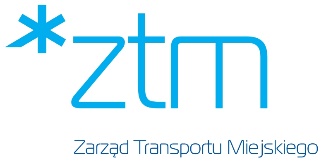 FORMULARZ OFERTOWYNazwa Wykonawcy ………………………………………………………………………………………………………………………………………………………….…Siedziba Wykonawcy ……………………………………………..………………………………………………………………………………………………………….. Regon ................................................ NIP ............................................ KRS ...............................................         Tel. ...................................................... Adres do Korespondencji ………………………………………………………………………………………………………………………………..…………………Osoba wskazana  do kontaktu z Zamawiającym: (Imię, Nazwisko) ……………………………………………..…………………………………….Tel. .................................... e-mail …………….……………………….………..………………Nawiązując do Zapytania ofertowego w postępowaniu realizowanym w trybie regulaminowym pn.: „Audyt rekompensaty należnej Spółce Międzynarodowe Targi Poznańskie Sp. z o.o. z tytułu świadczenia usług w ogólnym interesie gospodarczym” oferujemy wykonanie całości przedmiotu zamówienia zgodnie z Zapytaniem Ofertowym, na warunkach i w zakresie określonym we Wzorze Umowy, za łączną cenę:…………………………………………zł netto  (słownie: ……………………………………………………………………… złotych)w tym podatek VAT: ………. % w kwocie: …………………… (słownie: ………………………….……………… złotych)……………………………………….zł brutto (słownie: ……………………………….…………………………..…………. złotych)Oświadczamy, że znajdujemy się w sytuacji ekonomicznej i finansowej zapewniającej wykonanie zamówienia.Oświadczamy, że posiadamy wiedzę i doświadczenie niezbędne do właściwego wykonania zamówienia. Oświadczamy, że oferowane stawki uwzględniają wszystkie koszty związane z realizacją przedmiotu zamówienia oraz nie ulegną zwiększeniu w toku realizacji zamówienia i nie będą podlegały waloryzacji w okresie realizacji zamówienia.Oświadczamy, że zapoznaliśmy się z Zapytaniem Ofertowym oraz załącznikami do Zapytania, uzyskaliśmy wszelkie informacje oraz wyjaśnienia niezbędne do przygotowania oferty i nie wnosimy zastrzeżeń.Akceptujemy stosowaną przez ZTM metodę podzielonej płatności (w rozumieniu ustawy z dnia 11 marca 2004 r. o podatku 
od towarów i usług) oraz warunki określone przez Zamawiającego w Zapytaniu Ofertowym, jednocześnie Oświadczamy, iż dokumentem księgowym wystawianym za zrealizowane zamówienie jest faktura VAT z 21 dniowym terminem płatności.Przedmiot zamówienia zamierzamy wykonać sami / przewidujemy powierzyć podwykonawcom* * zakreślić właściwe/wypełnić	Oświadczamy, że jesteśmy związani ofertą przez okres 30 dni. Bieg terminu związania ofertą rozpoczyna się wraz z upływem terminu składania ofert.Oświadczamy, że Formularz ofertowy oraz wszelkie Załączniki do oferty są jawne i nie zawierają informacji stanowiącej tajemnicę przedsiębiorstwa w rozumieniu przepisów o zwalczaniu nieuczciwej konkurencji, za wyjątkiem informacji i dokumentów zawartych na stronach od ……………… do ……………….UWAGA: Wykonawca w przypadku zastrzeżenia informacji stanowiącej tajemnicę przedsiębiorstwa zobowiązany jest do zastosowania zapisów zawartych w Rozdziale 10 punkcie 10.7. Zapytania Ofertowego.Oświadczenia dotyczące kryteriów oceny ofert:Oświadczamy, że w ramach kryterium  nr 2 oceny ofert, pkt. 13.3 Zapytania, zadeklarowana liczba dodatkowych godzin konsultacji wynosi ………****Wskazać dodatkowe godziny ponad wymiar określony w pkt 2.3 Zapytania ofertowegoOświadczamy, że w ramach kryterium nr 3 oceny ofert, pkt. 13.3 Zapytania, liczba przeprowadzonych i odebranych dodatkowych  audytów rekompensaty wynosi ……………*** (lista w Załączniku nr 2)           ***Wskazać dodatkowe przeprowadzone odebrane audyty (ponad warunek określony w pkt 4.1 a) Zapytania ofertowego	.........................., dnia. …..…………......2024 r.	                                             ...........................................................................................                          		                                    podpis upoważnionego przedstawiciela WykonawcyL.p.Zakres zamówienia przewidziany do wykonania przez podwykonawcę.